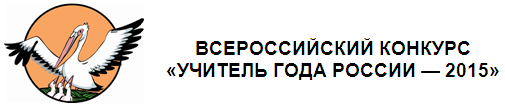 КОНКУРСНОЕ ЗАДАНИЕ «МЕТОДИЧЕСКИЙ СЕМИНАР»Рубин А.Я.,г. МоскваПОЯСНИТЕЛЬНАЯ ЗАПИСКАСоциальные сети как средство формирования социального партнерства с родителями обучающихся в начальной школеСемья и школа… Для молодого учителя начальных классов, кем я являюсь, вопрос общения и сотрудничества с родителями учеников – один из самых важных и сложных. Важный, потому что без поддержки родителей трудно выстроить полноценный образовательный процесс. Как писал российский педагог П.Ф. Каптерев, «...первый образовательный институт человека есть семья, а школа, даже элементарная, есть уже продолжение воспитания и образования». Федеральный закон «Об образовании в Российской Федерации» закрепил статус родителей как участников образовательных отношений. Формулировка «участники образовательных отношений» подразумевает деятельный вклад родителей в достижение обучающимися планируемых результатов освоения образовательных программ, ведь согласно требованиям ФГОС начального общего образования, 20% содержания ООП формируется участниками образовательных отношений.Вопрос взаимодействия с родителями – сложный из-за того, что учителю надо общаться с разновозрастными взрослыми, у которых свой опыт, свои представления об обучении в школе, свои амбиции. Как объединить усилия учителя начальных классов и родителей и создать наряду с крепким детским коллективом родительское сообщество единомышленников, объединенных единой целью – научить ребенка учиться успешно и эффективно? Есть традиционные способы общения с родителями учащихся, которые могут быть основой взаимодействия: родительские собрания, индивидуальные и групповые встречи до и после уроков, общение по телефону, по электронной почте, через записи в дневнике и т.д. Но эти способы не гарантируют, что адресованная родителям информация будет доступна им в полной мере и вовремя.Готовясь к работе в первом классе, я поставил цель – выстроить такую систему продуктивного сотрудничества с родителями, которую можно назвать социальным партнерством, когда родители – активные и полноправные участники образовательных отношений, положительно влияющие на качество образования. Можно утверждать, что партнерство – это высшая форма социального взаимодействия, основанная на социальном диалоге, предполагающем общие целеполагание и понимание предмета обсуждения. Ряд авторов, занимающихся проблемой социального партнерства в образовании (Т.П. Грибоедова, Г.Л. Мозжухина и др.), отмечают, что основой партнерских отношений являются равноправие, добровольность партнерского взаимодействия, самостоятельность в выборе и принятии решения каждой из сторон, взаимовыгодность, диалогичность, осознанность.Было необходимо, чтобы все родители имели постоянный доступ к актуальной информации об обучении детей в классе, могли в любой момент обратиться к учителю с вопросами, получили бы возможность активно проявить свою позицию по вопросам, касающимся обучения детей в школе. Я сделал ставку на социальные сети, выбрав «ВКонтакте».Под термином «социальная сеть» в области информационных технологий понимают интерактивный многопользовательский веб-сайт, контент которого наполняется самими пользователями. Я изучаю интересный опыт использования социальных сетей в образовании и к их достоинствам для организации взаимодействия с родителями отношу:знакомые интерфейс и среда общения для современных родителей;расширение образовательного пространства за пределы школы;возможность для каждого участника наполнять сообщество содержанием, полезным для других, создавать контент совместно;возможность в реальном времени информировать всех участников об изменениях в сообществе через мобильные приложения, электронную почту и смс-уведомления;возможность осуществления оперативной обратной связи;удобство в моделировании потоков контента и ведении мониторинга;бесплатные ресурсы, возможность использования мультимедиа;возможности неформального и информального общения;возможность сбора и накопления истории жизни сообщества.На первом собрании с родителями первоклассников я сообщил адрес сообщества класса в социальной сети «ВКонтакте», в котором можно было получить всю необходимую информацию о подготовке ребенка к обучению в школе. В течение первой недели после моего сообщения в группу добавились 10 человек. К первому сентября в нашей группе было порядка 70% родителей класса. К середине сентября в группе были представители 100% семей. В целях соблюдения Федерального закона №152-ФЗ «О персональных данных» доступ в сообщество ограничен. В первом полугодии 1 класса я размещал информацию в группе о том, что дети изучали на уроках, рекомендации по отработке новых умений дома, информацию о внеурочной деятельности, о мероприятиях в школе и классе, фото- и видеорепортажи из школьной жизни. На этом этапе родители активно посещали группу, но вопросы задавали редко. Во втором полугодии права на администрирование группы были даны самым активным представителям родительского сообщества класса. Они стали размещать объявления о планируемых делах и встречах, самостоятельно выкладывать фото- и видеоматериалы. Вскоре возросла активность и других участников группы, а также скорость их реакции на добавление контента. Они стали размещать новости и файлы самостоятельно, создавать опросы, активно участвовать в обсуждениях. В группе мною стали регулярно проводиться конкурсы с голосованием за работы, выполняемые учащимися, опросы о предпочитаемых мероприятиях, даваться разъяснения материала, который изучался в классе, в том числе разбор заданий повышенной сложности. Сейчас все родители имеют права администрирования. Каждый из них выбирает направление, в котором может стать максимально полезным для общего дела: найти интересную экскурсию, помочь организовать праздник, испечь угощение, сшить костюмы, оформить декорации к школьному спектаклю, украсить класс и многое другое. Особенно важно, на мой взгляд, что родители взаимодействуют между собой без вмешательства учителя. В настоящее время в числе 50 участников группы родители, некоторые учителя, работающие в классе, и директор школы. Дополнительная информация о группе размещена на моем персональном сайте в разделе «Обо мне» (http://www.алексейрубин.рф/obo-mne/vkontakte.html). Еще одним ресурсом продолжения взаимодействия является электронный журнал системы образования города Москвы (https://mrko.mos.ru/dnevnik/), который представляет новые возможности и дальнейшие перспективы взаимодействия всех участников образовательных отношений. Активное включение родителей в образовательный процесс оказало, на мой взгляд, положительное влияние на результативность обучения и воспитания моих учеников. Качество обучения в нашем классе выше, чем в других классах параллели (учащиеся специально в мой класс не отбирались): 7 ребят учатся на одни пятерки (в параллельных классах – 3 и 4), по профильному предмету «Математика» качество обучения 89,7% (в параллельных классах – 80,0% и 63,3%). Информация об образовательных олимпиадах и подробный разбор олимпиадных заданий в группе способствовали увеличению количества участников олимпиад из класса и положительной динамике результативности этого участия. Удалось ввести некоторые элементы «перевернутого» обучения: заранее размещенные в сообществе схемы и таблицы с пояснением нового материала способствуют более эффективному освоению и усвоению его на уроке, а значит, остается больше времени на обсуждение вопросов, вызывающих затруднение, и разбор задач повышенной сложности. Обратная связь с родителями позволяет мне качественно выстраивать индивидуальные образовательные траектории учащихся. Особенно это касается часто болеющих детей, которых в классе пятеро (среди них двое – отличники). Благодаря оперативному размещению в группе всех учебных материалов, такие дети не отстают от программы и остаются успешными. Родители всегда знают, что изучается на уроке, и могут поддержать своих детей при выполнении домашних заданий. В результате, невыполненное домашнее задание – редкость в нашем классе. Могу отметить, что работа в сообществе оказала положительное влияние на уровень ИКТ-компетентности и сетевой культуры не только родителей, но и учащихся.Отмечу, что совместное планирование внеклассных мероприятий и активное участие в них родителей наряду с детьми имеет большой воспитательный эффект: дети чувствуют поддержку родителей, гордятся ими; укрепляются межсемейные дружеские связи, формируется модель позитивных детско-взрослых отношений. При обсуждении с родителями перспектив развития сотрудничества с учителями в основной школе мы разработали несколько сценариев, где в роли администратора может выступать новый классный руководитель, коллектив активных родителей или, со временем, сами учащиеся.Наше сотрудничество с родителями для достижения общей цели: качественное образование детей в настоящем и для будущего – уже принесло позитивные результаты. Считаю, что системное формирование социального партнерства педагогического коллектива школы с родителями оказывает существенное позитивное влияние на динамику образовательных результатов обучающихся.